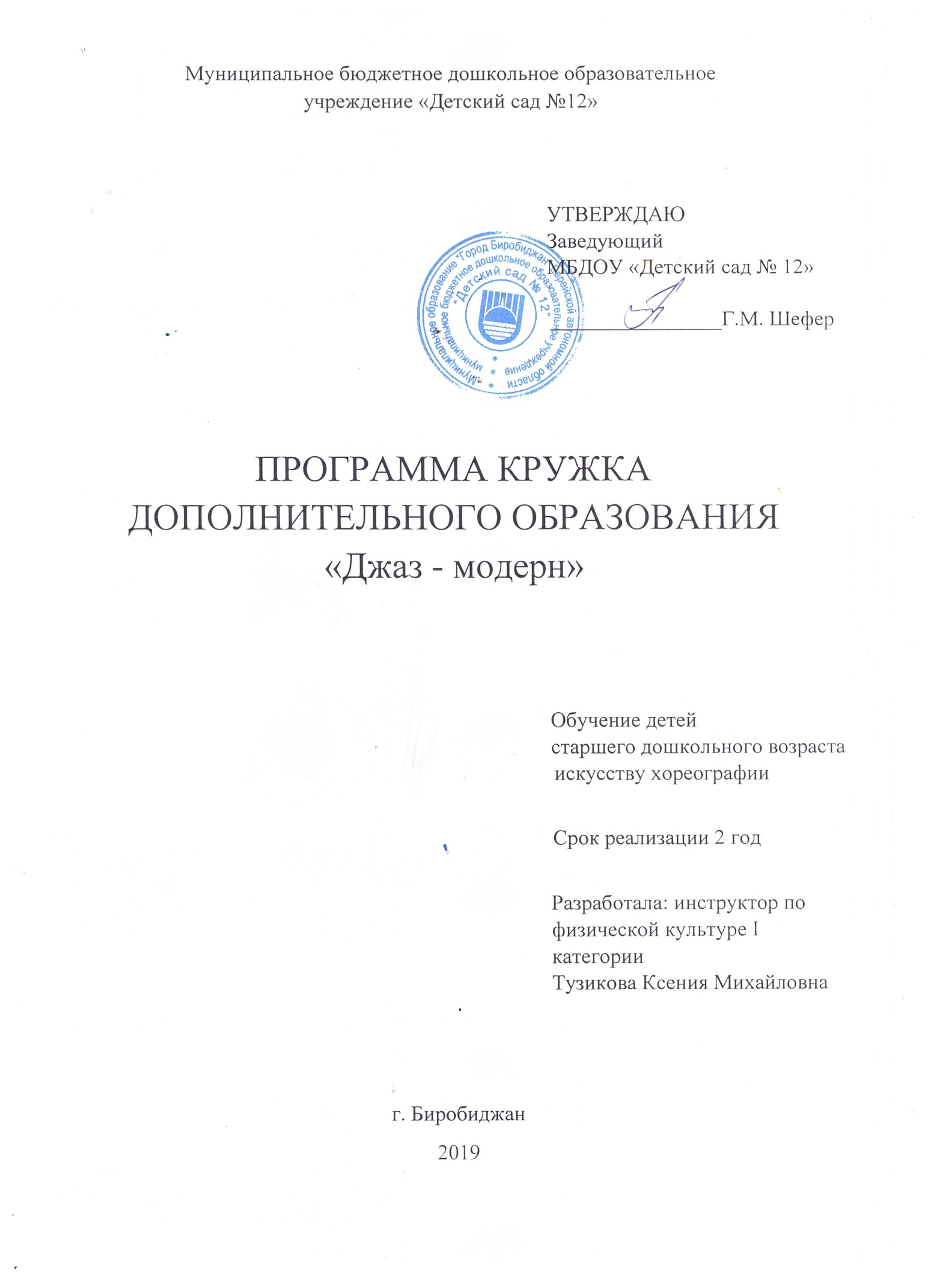 СодержаниеЦелевой разделПояснительная записка1.1. АктуальностьМодерн – джаз танец – это своеобразный пласт в искусстве танца, не похожий не на классический балет, не на бальные танцы. Как и все эти направления, он обладает своей неповторимой спецификой, изяществом, энергетикой. Применения джазового танца в настоящее время достаточно многообразно, танец органически соединяет движения характерные для танцевальной системы. Именно эта «всеядность» позволяет создать свой богатейший, выразительный язык движения, характерный именно для модерн – джаз танца.Курс джазового танца для кружковой работы «Танец – это жизнь»  рассчитан на два года обучения (5-7 лет). Данная программа разработана мной на основе методике обучения «Модерн – джаз танца» В. Никитина и «Афро - джаз» Е. Шевцова, является модифицированной.Настоящая программа составлена традиционно: содержит перечень разучиваемых движений и танцевальных комбинаций. Реализуется в соответствии с художественно-эстетической направленностью. Данная программа направлена на практическую подготовку  детей. Практика является составной частью основных образовательных программ хореографического образования и выступает в роли основного преобразователя полученных знаний в практические умения и навыки. Учитывая индивидуальный характер занятий по данному предмету, допускается наиболее успешным детям давать более сложный хореографический материал.1.2.Цель и задачи  программы: Цель: Ознакомления с основами Модерн – джаз и Афро – джаз танцев (их характеристиками и особенностями)Задачи:Развития техники и манеры исполнения джазового танцаВоспитания культуры воспитания и поведения в обществе.Овладения определенным запасом знаний, умений и навыков джазового танцаСоблюдения системности в процессе обучения (от простого к сложному)Учитывать возрастные особенности учащихсяРазвития общего эмоционального фона учащихся, свободного общения, уверенности, силы духа.1.3.Этапы реализации программыДанная программа носит экспериментальный характер и нацелена охватить полный объем хореографических дисциплин, позволяющих повысить уровень исполнительского мастерства. Данная разработка состоит из трех этапов:Подготовительный этап Ознакомление с техническими элементами в поступательном развитии. Как и в классическом танце,   Джаз-модерн  предполагает приобретение навыков «от простого к сложному».Основной этап Изучение методики обучения основных понятий и принципов техники Джаз-модерн танца. Охватывается необходимый лексический материал для овладения данной техникой.Заключительный этапЗакрепление приемов и средств хореографии, за счет использования общей раскрепощённого и личного участия в творческом процессе.1.4. Методическое обеспечение программы1.4.1. Формы проведения занятийгрупповое  учебное занятиярепетиционно – тренировочное занятие – проводится в период подготовки к конкурсам, фестивалям, показательным выступлениям.комбинированное занятие. Направленно на интеграцию задач и методов разных типов занятий. Усложнения технологий и структуры занятий обусловлено растущим уровнем мастерства.гуманизация. Все занятия строятся на основе комфортности, доверительного общения с педагогом и сверстниками.1.4.2. Методы проведения занятийсловесный: педагог по средством слова объясняет значения и методы исполнения движения.наглядный:  предполагает показ танцевального материала самим педагогом.импровизационный: предполагает совместный учебный процесс педагога и ребенка, где педагог выявляет творческие способности своих исполнителей, давая задания.1.5  Планируемые результатыПланируемые результаты определяются в зависимости от возрастной группы и этапа освоения программы. Основной показатель работы – выполнение программных требований по уровню подготовленности детей:Физическое развитиеТехническое развитие (технически правильно выполнять движения, танцы)Музыкальное развитиеЭстетическое развитие.К концу года должны сформироваться творческая, дружелюбная личность с активной жизненной позицией, с приоритетами здорового образа жизни. Освоить  основные знания, умения, навыки в области современной хореографии. В процессе реализации программы дети должны уметь контактировать в паре, в группах, сотрудничать друг с другом и взрослыми в процессе занятий современной хореографией. У обучающихся разовьётся опорно-двигательный аппарат, они овладеют техникой и приёмами современного танца. Также формируется правильное дыхание во время исполнения различных движений, должен уметь свободно импровизировать.II.	Организационный раздел2. Материально – техническое обеспечение программы2.1. Организация дополнительного образования2.1.1. Учебный план первого года обучения2.1.2. Учебный план второго года обучения2.2. Планирование дополнительного образованияПрограмма рассчитана на двухлетнее обучения детей старшего дошкольного возраста (5-7 лет)Занятия проводятся один раз в неделю 30 минут2.3. Организация предметно – пространственной средыIII.	Содержательный разделОписание вариативных форм, способов, методов и средств реализации программы3.1. Комплексно – тематическое планирование занятий учебного года обученияКОСПЛЕКСТНО – ТЕМАТИЧЕСКОЕ ПЛАНИРОВАНИЕ ЗАНЯТИЙ ПО ОБУЧЕНИЮ ДЕТЕЙ В РАЗВИТИИ ХОРЕОГРАФИЧЕСКИХ КАЧЕСТВ(1 ГОД ОБУЧЕНИЯ)КОСПЛЕКСТНО – ТЕМАТИЧЕСКОЕ ПЛАНИРОВАНИЕ ЗАНЯТИЙ ПО ОБУЧЕНИЮ ДЕТЕЙ В РАЗВИТИИ ХОРЕОГРАФИЧЕСКИХ КАЧЕСТВ(2 ГОД ОБУЧЕНИЯ)4. Диагностика навыков и уменийКарта диагностического обследованияУсловные обозначения:«3»- навыки сформированы, «2» - навыки на стадии формирования, «1» - навыки не сформированы.Критерии оценки:«3»- навыки сформированы: правильность  исполнения движений  в соответствии с годом обучения;  точность, музыкальность и выразительность исполнения танцевальных комбинаций.  Умение работать в коллективе и полностью владеть репертуаром соответствующего года обучения. «2» - навыки на стадии формирования: неполное овладение танцевальной дисциплиной в соответствии с годом обучения;  недостаточно точное исполнение танцевальных комбинаций с точки зрения координации движений и музыкальности.  «1» - навыки не сформированы: слабое усвоение программного материала соответствующего года обучения;  неточное исполнение танцевальных комбинаций. Не владения репертуаром.5. Формы проведения итогов реализации Программы.Открытое занятие в конце учебного года6. Используемая литература:«Концепция духовно – нравственного развития и воспитания гражданина России»Базарова Н., Мей В. Азбука классического танца.- Изд. 2-е. - Л., 1983, с.5-11Ваганова А. Основы классического танца.- Изд. 5-е. - Л., 1980, с.95-147Васильева Т. Секрет танца. – СПб., 1977, с.7-1Ветлугина Н. Музыкальное развитие ребёнка. - М.,1976, с.3-16Вербицкая А. Основы сценического движения. – М., 1983, с.5-13Звёздочкин В. Классический танец. - «Феникс» 2003, с.6-24Климов А. Основы русской народной хореографии. - М., 1981, с.9-159Руднева С., Фиш Э. Ритмика. Музыкальное движение. - М., 1972, с. 2-98Стриганов В., Уральская В. Современный бальный танец. - М., 1978, с. 15-76Тарасов Н. Классический танец. – М., 1971; 1981,с. 20-90Ткаченко Т. Народные танцы. - М., 1975,с. 6-35Устинова Т. Беречь красоту русского танца. – М., 1959, с. 4-10МорицВ.Э, Тарасов Н.И., Чекрыгин А.И. Методика классического тренажа.-М-Л:Искусство,1940.-(Хореографическое училище ГАБДТ СССР).Луговская А.. Ритмические упражнения, игры и пляски./Общ. Ред. Дормидонтовой Т..-М.:Советский композитор,1991.Аникеева Н.П. «Воспитание игрой» Новосибирск, 1994Гусев Г.П. «Методика преподавания народного танца» Танцевальные
движения и комбинации на середине зала. Учебное пособие.
Гуманит.изд. центр ВЛАДОС, 2002Полятков С.С. «Основы современного танца» Ростов н/Д : Феникс,2005Мерзлякова С.И. «Фольклор - музыка - театр» Программно- метод.      пособие. - М.: Гуманит. изд. центр ВЛАДОС, 1999.Петрусинского В.В. «Игры - обучение, тренинг, досуг»- М.: Новая      школа, 1998Пуртова Т.В., Беликова А.Н., Кветная О.В., «Учите детей танцевать»      М.: Гуманит. изд. Центр ВЛАДОС, 20037. ПриложениеСтруктура построения занятия:1. Разогрев.2. Изоляция.3. Упражнения для позвоночника.4. Уровни.5. Комбинация или импровизация.6. Поза коллапса.энергичны.7. Изоляция и полицентрия.8. Полиритмия.9. Мультипликация.10. Координация.11. Contraction и release.1. Разогрев.Задача этого раздела урока - привести двигательный аппарат в рабочее состояние, разогреть все мышцы. Разогрев должен состоять из 5-10 упражнений на различные группы мышц. Возможно сочетание нескольких движений в единую комбинацию, которая обязательно исполняется с двух ног и во всех направлениях.Первая группа - это упражнения стрэтч-характера, т.е. растяжения, связанные со статическим напряжением мышц различных частей тела.Вторая группа упражнений связана с наклонами и поворотами торса. Они помогают разогреть и привести в рабочее состояние позвоночник и его отделы (именно на позвоночник падает основная нагрузка в дальнейших частях урока). Эти упражнения эффективнее всего стоя или в партере.Третья группа упражнений связана с разогревом ног. Здесь много заимствований из классического экзерсиса: plie, releve, battementtendu, battementjete и т.д.Четвертая группа упражнений связана с расслаблением позвоночника и включает в себя упражнения свингового характера или падения (drop) торса в различных направлениях. При сочетании всех упражнений достигается необходимый разогрев различных групп мышц.2. Изоляция.Эта часть урока более насыщена упражнениями, чем предыдущая. И если в разогреве все тело активизируется, то при изоляции происходит глубокая работа с мышцами различных частей тела.Изоляции, как правило, подвергаются все центры - от головы до ног. 3. Упражнения для позвоночника.Если техника изоляции заимствована из джазового танца, то движение тела целиком, без изоляции отдельных центров - своеобразие танца-модерн. Основой этой техники служит прежде всего позвоночник, поэтому главная задача педагога - развить у учащихся подвижность во всех его отделах.4. Уровни.Джаз-модерн танец достаточно широко использует движения исполнителя на полу (в партере). Основные уровни: стоя, сидя на корточках, «на четвереньках», стоя на коленях, сидя и лежа. Задачи уровней во время урока многообразны. Во-первых, в различных уровнях исполняются упражнения на изоляцию (особенно это эффективно в нижних уровнях, так как нет необходимости держать вес тела, и все центры двигаются более свободно). Во-вторых, в партере очень полезно выполнять упражнения стрэтч-характера, т.е. растяжки. Уровнем называется расположение тела танцора относительно земли. Основные виды уровней: стоя, сидя, стоя на четвереньках, сидя на корточках, стоя на коленях, лежа. Кроме того, существуют так называемые акробатические уровни: шпагаты (поперечный и продольный), «мост», стойка на руках, стойка на лопатках («березка»), колесо.5. Комбинация или импровизация.Последним, завершающим разделом урока джаз-модерн танца является комбинация. Здесь все зависит от фантазии педагога и его балетмейстерских способностей. Нет никаких рецептов построения комбинации: они могут быть на различные виды шагов, движения изолированных центров, вращений. Могут быть комбинации в партере, связанные с положениями contraction и release, спиралями и твистами торса, а также с нетрадиционными передвижениями на полу типа перекатов, кувырков и т.п. комбинации могут быть на основе движений, заимствованных из модных стилей бытовой хореографии.Однако главное требование комбинации - ее танцевальность, использование определенного рисунка движения, различных направлений и ракурсов, чередование сильных и слабых движений, т.е. использование всех средств танцевальной выразительности, раскрывающих индивидуальность исполнителя. 6. Поза коллапса.Речь идет о своеобразном держании тела, когда нет напряжения и вытянутости вверх. Тело свободно и расслаблено, его изгибы немного утрируются, колени согнуты, торс, и голова чуть наклонены вперед. При напряжении невозможно движение отдельными центрами, например, пелвисом или грудной клеткой, в то время как при достаточном расслаблении такие движения возможны. Основная задача педагога на первом этапе обучения - добиться достаточной свободы позвоночника, чтобы совершать движения различными его частями. Но в то же время тело должно быть достаточно напряженным, чтобы движения были энергичны.7. Изоляция и полицентрия.В африканском танце тело как бы состоит из отдельных частей-центров: это голова и шея, плечевой пояс, грудная клетка, педвис (тазобедренная часть), руки и ноги. Эти центры могут пространственно и ритмически независимо двигаться, именно это и создает полицентрию движения. Каждая часть тела или каждый центр имеет свое собственное поле напряжения и свой собственный центр движения. Полицентрия - это основополагающий принцип танцевальной техники. Для того чтобы перевести его в реальную видимость танца, существует технический прием, который называется изоляцией и подразумевает, что каждая часть тела, центр двигается независимо от другого центра. Эта, на первый взгляд, простая задача достаточно сложна для начинающего танцора, так как по анатомическим особенностям нашего тела все центры тесно связаны между собой, и движение, например, головой, естественно вызывает напряжение в плечевом поясе или в грудной клетке. Однако изоляция - это основной технический прием, с которого начинается обучение джаз-танцу.8. Полиритмия.В джаз-танце центры могут двигаться не только в различных пространственных направлениях, но и в различных ритмических рисунках, метрически независимых друг от друга.Полиритмия тесно связана с музыкой. Современная музыка, в особенности джазовая, монометрична по своей структуре, т.е. наложения различных ритмических рисунков не происходит, однако во время импровизации того или иного инструмента на основной, базовый ритм накладывается ритм импровизации. Это приводит к появлению такого понятия, как свинг, т.е. определенной пульсации основного ритма, связанного со смещением мелодического рисунка и ритмической основы произведения. Именно это смещение невозможно зафиксировать нотными знаками, однако оно очень влияет на танцевальное движение, которое исполняется под свинговую музыку, поэтому танцор должен чувствовать своим телом музыкальный свинг и стараться воплотить его в движении. Отсюда и появляется не только музыкальное, но и танцевальное понятие свинга. В танце это понятие означает раскачивание, моторно-ритмическое движение какой-либо части тела или всего тела целиком.Примером полиритмичного движения является ударник, который одновременно руками и ногами создает разнообразные ритмы и зачастую поет.Все вышесказанное относится и к иной по жанру музыке, используемой для создания хореографического произведения. Современная музыка, не только джазовая, в основном очень сложна по ритмической структуре. Особую сложность у исполнителя вызывают нечетные размеры, которые непривычны для эстетики классического балета. Это требует внимательного отношения к развитию ритмического восприятия у учащихся.9. Мультипликация.Это понятие также тесно связано с ритмом. Оно означает, что единое движение раскладывается на составные части, фазируется или мультиплицируется. Однако количественное увеличение танцевальных акцентов не должно приводить к увеличению музыкального такта. Говоря иными словами, в четырехдольном такте делается несколько акцентов в промежутках между основными долями такта. Мультиплицированные движения могут быть неодинаковыми по времени и нерегулярными. Они могут занимать весь такт, но могут и только какую-либо его часть. Рассмотрим мультипликацию на примере шага. Шаг - это не только движение, связанное с перемещением в пространстве, но и перенос веса тела с одной ноги на другую. При мультипликации в промежутке между шагами исполняется несколько движений, но только одно движение связано с переносом веса тела.10. Координация.При движении двух или более центров одновременно возникает необходимость их скоординировать. Координация осуществляется двумя способами: импульсом, при котором два или несколько центров приводятся в одновременное движение, либо применяется принцип управления, т.е. центры включаются в движение последовательно. Координироваться могут самые различные центры: голова и пелвис, руки и голова, плечи и голова. Менее употребительна координация головы и грудной клетки, но и она возможна. Плечи могут координироваться с головой, пелвисом, руками и ногами. Пелвис сочетается с головой, грудной клеткой, плечами, руками и ногами. Движения двух и более центров могут быть исполнены в одном направлении (например, голова и пелвис вперед-назад), и тогда мы говорим о параллелизме, но могут двигаться и в противоположных направлениях (например, голова - вперед, пелвис - назад), и тогда мы говорим об оппозиции.В джаз-танце существует понятие, на первый взгляд, противоречащее изоляции, когда один центр активизирует другой центр, как бы управляет им, но при управлении заметен временной разрыв между движениями. Первоначально начинает движение один центр, затем через определенный промежуток времени - другой, третий и т.д. При активизации центра мы затрачиваем определенное мышечное усилие, которое и называется импульсом.11. Contraction и release.Эти два термина связаны с положением торса, рук и ног. Contraction - сжатие, сокращение, т.е. относительное уменьшение объема тела. Противоположное понятие - release, т.е. расширение, когда тело расширяется в пространстве.Contraction и release тесно связаны с дыханием. Contraction исполняется на выдохе, release на вдохе. Взаимосвязь дыхания и движения приводит к естественности, придает динамическую окраску движениям. Contraction не является динамическим движением, т.е. сжатие происходит за счет сокращения мышц, а не за счет их движения. Важная особенность - во время contraction происходит как бы аккумуляция внутренней энергии, которая затем выплескивается во время release или какого-либо движения.Contraction начинается в глубине таза, между берцовыми костями, а затем распространяется вверх, захватывая весь позвоночник, последней в движение приходит голова. Аналогично, снизу вверх, исполняется и release. Это замечание очень важно, поскольку зачастую contraction исполняют в «солнечное сплетение», что является серьезной ошибкой. К обучению contraction педагогу необходимо подходить очень внимательно.№ п/пстраницыI.Целевой раздел1.Пояснительная записка 31.1.Актуальность31.2.Цели и задачи реализации программы 31.3.Этапы реализации программы41.4.Методическое обеспечение41.4.1.Формы проведения занятий1.4.2.Методы проведения занятий1.5.Планируемые результаты5II.Организационный раздел2.Материально – техническое обеспечение программы 62.1.Организация дополнительного образования62.1.1.Учебный план первого года обучения6-92.1.2.Учебный план второго года обучения10-112.2.Планирование дополнительного образования2.3.Организация предметно – пространственной средыIII.Содержательный раздел3.Описания вариативных форм, способов, методов и средств реализации программы      12-143.1.Комплексно-тематическое планирование занятий на первый год обучения 143.1.1.Комплексно-тематическое планирование занятий на второй год обучения14-154Формы проведения итогов реализации Программы155. Литература6.Приложение№п\п      ТемаКоличество учебных часовСЕНТЯБРЬСЕНТЯБРЬСЕНТЯБРЬ1Введения в предмет Джаз – модерн танец – это истоки, развития, особенности, техника безопасности.12Позиция положения рук и ног, разогрев, стреч - упражнения2ОКТЯБРЬОКТЯБРЬОКТЯБРЬ3Понятия isolation, contraction, release. 24Позиции положения рук и ног, разогрев, стреч - упражнений2НОЯБРЬНОЯБРЬНОЯБРЬ5Упражнения на середине зала, партер26Понятий isolation, contraction, release. Практическое выполнение2ДЕКАБРЬДЕКАБРЬДЕКАБРЬ7Элементы координации, их особенностям и их практическому выполнению.28Упражнения на середине зала, партер. Практическое выполнение2ЯНВАРЬЯНВАРЬЯНВАРЬ9Практическое обучение элементам уровней «levels», их особенностям и их практическому выполнению210Кросс, перемещение в пространстве2ФЕВРАЛЬФЕВРАЛЬФЕВРАЛЬ11Практическое выполнение кросс, перемещение в пространстве212Импровизация, постановочная деятельность2МАРТМАРТМАРТ13Практическое обучение элементам джаз - вращений, их особенностям и их практическому выполнению.214Импровизация, постановочная деятельность2АПРЕЛЬАПРЕЛЬАПРЕЛЬ15Практическое обучение простейшим комбинациям, импровизации, их особенностям и их практическому выполнению.216Импровизация, постановочная деятельность2МАЙМАЙМАЙ17Элементам координации, их особенностям и их практическому выполнению.218Импровизация, постановочная деятельность219Открытое занятия постановочной деятельности1Итого:Итого:36№п\п      ТемаКоличество учебных часовСЕНТЯБРЬСЕНТЯБРЬСЕНТЯБРЬ1Введения в предмет Джаз – модерн танец, техника безопасности.12Изучение isolation на различные levels2ОКТЯБРЬОКТЯБРЬОКТЯБРЬ3Навыки  isolation на различных levels24Импровизация, постановочная деятельность2НОЯБРЬНОЯБРЬНОЯБРЬ5Упражнений на середине зала, партер26Импровизация, постановочная деятельность2ДЕКАБРЬДЕКАБРЬДЕКАБРЬ7 Упражнения на  координацию, и их практическому выполнению.28Импровизация, постановочная деятельность2ЯНВАРЬЯНВАРЬЯНВАРЬ9«Levels» levels change210Импровизация, постановочная деятельность2ФЕВРАЛЬФЕВРАЛЬФЕВРАЛЬ11Практическое выполнение «Levels» levels change212Импровизация, постановочная деятельность2МАРТМАРТМАРТ13Практическое обучение элементам джаз падение и подъем и их практическому выполнению.214Импровизация, постановочная деятельность2АПРЕЛЬАПРЕЛЬАПРЕЛЬ15Кросс, перемещение в пространстве216Импровизация, постановочная деятельность2МАЙМАЙМАЙ17Джаз – вращений и их практическому выполнению.218Импровизация, постановочная деятельность219Открытое занятия постановочной деятельности1Итого:Итого:36Четверг15.30 – старший дошкольный возрастВид помещенияОснащениеСпортивный залМузыкальное оборудованиеИнвентарь для постановочной деятельности (элементы костюмов, помпоны, шляпы, веера, мячи и.т.д.)№ п\пТемаПрограммные задачи, методы и формыСентябрь1-2Введения в предмет Джаз – модерн танец – это истоки, развития, особенности, техника безопасности.Техника безопасности, гигиена, дисциплина, дети прослушивают инструкцию по правилам поведения на занятиях хореографией и в помещении спортивного зала. Ознакомление детей с новым для них видом танцевального искусства, его историческим развитием, особенностями, значением: джаз-модерн танец – его истоки, развитие, особенности.Сентябрь3-4Позиция положения рук и ног, разогрев, стреч - упражненияОзнакомление детей с позициями и положениями рук и ног, использующихся в джаз-модерн танце, с методами и упражнениями разогрева, для подготовки тела к хореографической работе, особенностями стретч -упражнений.Октябрь1-2Понятия isolation, contraction, release.Ознакомление детей с использующимися в джаз-модерн танце элементами isolation, contraction, release.Октябрь3-4Позиции положения рук и ног, разогрев, стреч - упражненийЗакрепление навыков позиций и положения рук и ног, использующихся в джаз-модерн танце, с методами и упражнениями разогрева, для подготовки тела к хореографической работе, особенностями стретч -упражнений.Ноябрь1-2Упражнений на середине зала, партерОзнакомление детей с использующимися в джаз-модерн танце хореографическими элементами, отрабатывающимися на середине зала, в партере, их особенностями и требуемым выполнением.Ноябрь 3-4Понятий isolation, contraction, release. Практическое выполнениеЗакрепление навыков и умений детей с использующимися в джаз-модерн танце элементами isolation, contraction, release.Декабрь 1-2Элементам координации, их особенностям и их практическому выполнению.Свинговое раскачивание двух центров, параллель, координация движений рук и ног, без передвижения. Ознакомление детей с использующимися в джаз-модерн танце элементами: - полицентрия; - соединение движений нескольких центров в различных ритмических рисунках; - использование различных ритмов в исполнении движений различными центрами, их особенностями и требуемым выполнением.Декабрь 3-4Упражнений на середине зала, партер. Практическое выполнениеЗакрепление навыков использующихся в джаз-модерн танце хореографическими элементами, отрабатывающимися на середине зала, в партере, их особенностями и требуемым выполнением.Январь 1-2Практическое обучение элементам уровней «levels», их особенностям и их практическому выполнениюОзнакомление детей с использующимися в джаз-модерн танце элементами уровней: - основные уровни: стоя, сидя, лёжа; - упражнения стретч; - характера и isolation на различных Levels, их особенностями и требуемым выполнениемЯнварь 3-4Кросс, перемещение в пространствеОзнакомление детей с использующимися в джаз-модерн танце элементами кросса: - мультипликация и джаз – шаги; - джаз; - бег и прыжки; - шаги по квадрату, их особенностями и требуемым выполнениемФевраль 1-2Практическое выполнение кросс, перемещение в пространствеЗакрепление навыков элементов кросса: - мультипликация и джаз – шаги; - джаз; - бег и прыжки; - шаги по квадрату, их особенностями и требуемым выполнениемФевраль 3-4Импровизация, постановочная деятельностьОзнакомление детей с использующимися в джаз-модерн танце простейшими комбинациями, импровизациями, их особенностями и требуемым выполнением. Постановка танцев.Март 1-2Практическое обучение элементам джаз - вращений, их особенностям и их практическому выполнению.Повторение с детьми использующихся в джаз-модерн танце элементами джаз-вращений, изучение новых, например: - подготовка к вращению на середине (на согнутой ноге, на прямой ноге, смена); - подготовка, вращение с contraction спереди и сзади; - вращения с contraction спереди и сзади с переменой ног с выходом в подготовительное положение со сменой позиций в руках; - вращения с contraction спереди и сзади с переменой ног с выходом в подготовительное положение со сменой позиций в руках, добавить голову, группировка, их особенностями и требуемым выполнением.Март 3-4Импровизация, постановочная деятельностьОзнакомление детей с использующимися в джаз-модерн танце простейшими комбинациями, импровизациями, их особенностями и требуемым выполнением. Изучение и повторения постановочных работ (танцы)Апрель 1-2Практическое обучение простейшим комбинациям, импровизации, их особенностям и их практическому выполнению.Развития чувства ритма, эмоциональную отзывчивость на музыку. Разучивание новых танцевальных движений, повтор выученных ранее движений. Постановочная работа (танцы)Апрель 3-4Импровизация, постановочная деятельностьРазвития творческих способностей. Разучивание новых танцевальных движений, повтор выученных ранее движений. Постановочная работа (танцы)Май 1-2Элементам координации, их особенностям и их практическому выполнению.Закрепление у детей с использующимися в джаз-модерн танце элементами: - полицентрия; - соединение движений нескольких центров в различных ритмических рисунках; - использование различных ритмов в исполнении движений различными центрами, их особенностями и требуемым выполнением.Май 3-4Импровизация, постановочная деятельностьРазвитие танцевальной выразительности, координацию движений, ориентировку в пространстве; пробуждать фантазию, способность к импровизации; развитие артистизма, умение исполнять ролевые танцы. Разучивание новых танцевальных движений, повтор выученных ранее движений. Постановочная работа (танцы)МайОткрытое занятия постановочной деятельностиПоказ проделанной работы, в виде танцевального папури «Мы в движении»№ п\пТемаПрограммные задачи, методы и формыСентябрь1-2Введения в предмет Джаз – модерн танец, техника безопасности.Техника безопасности, гигиена, дисциплина, дети прослушивают инструкцию по правилам поведения на занятиях хореографией и в помещении спортивного зала. Ознакомление детей с новым для них видом танцевального искусства, его историческим развитием, особенностями, значением: джаз-модерн танец – его истоки, развитие, особенности.Сентябрь3-4Изучение isolation на различных levelsОзнакомление детей с использующимися в джаз-модерн танце элементами isolation на различных levels: - полиритмия; - полицентрия; - движения 3х, 4х и более центров одновременно, в различных ритмических рисунках.Октябрь1-2Навыки isolation на различных levelsЗакрепление навыков использующиеся в джаз-модерн танце элементами isolation на различных levels: - полиритмия; - полицентрия; - движения 3х, 4х и более центров одновременно, в различных ритмических рисунках.Октябрь3-4Импровизация, постановочная работаРазвития чувства ритма, эмоциональную отзывчивость на музыку. Разучивание новых танцевальных движений, повтор выученных ранее движений. Постановочная работа (танцы)Ноябрь1-2Упражнений на середине зала, партерПовторение с детьми  использующихся в джаз-модерн танце хореографическими элементами, отрабатывающимися на середине, в партере, их особенностями и требуемым выполнением, изучение новых.Ноябрь 3-4Импровизация, постановочная работаОтработка, практическое обучение обучающихся использующимся в джаз-модерн танце хореографическим элементам, отрабатывающимся на середине, в партере. Разучивание новых танцевальных движений, повтор выученных ранее движений. Постановочная работа (танцы)Декабрь 1-2Упражнения на координацию и их практическому выполнениюПовторение с детьми использующихся в джаз-модерн танце элементами с усложнениями: - полицентрия; - соединение движений нескольких центров в различных ритмических рисунках; - использование различных ритмов в исполнении движений различными центрами, их особенностями и требуемым выполнением.Декабрь 3-4Импровизация, постановочная работаОтработка и практическое обучение детей использующимся в джаз-модерн танце элементам координации с усложнениями, их особенностям и их практическому выполнению. Разучивание новых танцевальных движений, повтор выученных ранее движений. Постановочная работа (танцы)Январь 1-2«Levels» levels changeОзнакомление детей с использующимися в джаз-модерн танце элементами Levels change (простые): - элементарные движения, смена уровня с 1 на 2 уровень (скручивания, опускания, падения); - элементарные переходы с одного уровня на другой в хаотичном движении; - элементарные прыжки; их особенностями и требуемым выполнением.Январь 3-4Импровизация, постановочная работаПрактическое обучение детей использующимся в джаз-модерн танце элементам Levels change (простые), их особенностям и их практическому выполнению. Разучивание новых танцевальных движений, повтор выученных ранее движений. Постановочная работа (танцы)Февраль 1-2Практическое выполнение «Levels» levels changeЗакрепление детей использующимся в джаз-модерн танце элементам Levels change (простые), их особенностям.Февраль 3-4Импровизация, постановочная деятельностьРазучивание новых танцевальных движений, повтор выученных ранее движений. Постановочная работа (танцы)Март 1-2Практическое обучение элементам джаз – падения  и подъем и их практическому выполнению.Изучение с учащимися использующихся в джаз-модерн танце джаз - падений и подъёмов, например: - подготовка к падениям, у стены, на середине в паре, перекаты; - элементарные падения на середине в паре с приземлением на колено через подъем в перекат; - подъем через 1 ногу в паре после падения, их особенностям и требуемому выполнению.Март 3-4Импровизация, постановочная деятельностьЗакрепление танцевальных движений, повтор выученных ранее движений. Постановочная работа (танцы)Апрель 1-2Кросс, перемещение в пространствеПовторение с учащимися использующихся в джаз-модерн танце элементами Кросса, изучение новых, в том числе: - кач с ноги на ногу; - продвижение вперед и назад на 8 – 16 шагов; - продвижение в сторону; - передвижение вперед и назад «елочкой» с переменой сторон, с добавлением рук и головы, их особенностям и требуемому выполнению.Апрель 3-4Импровизация, постановочная деятельностьРазвития творческих способностей. Разучивание новых танцевальных движений, повтор выученных ранее движений. Постановочная работа (танцы)Май 1-2Джаз – вращения и их практическое выполнениеОзнакомление учащихся с использующимися в джаз-модерн танце элементами джаз-вращений: - со сменой Levels; - со сменой плоскости; - с использованием полицентрии, их особенностями и требуемым выполнением.Май 3-4Импровизация, постановочная деятельностьЗакрепление танцевальной выразительности, координацию движений, ориентировку в пространстве; пробуждать фантазию, способность к импровизации; развитие артистизма, умение исполнять ролевые танцы. Закрепление танцевальных движений, повтор выученных ранее движений. Постановочная работа (танцы)МайОткрытое занятия постановочной деятельностиПоказ проделанной работы, в виде танцевального папури «Мы в движении»№п\пФ.И. ребенкаГибкость и пластичностьМузыкальный ритмТанцевально – двигательные навыкиОсвоения программного материала1